Professional Synopsis 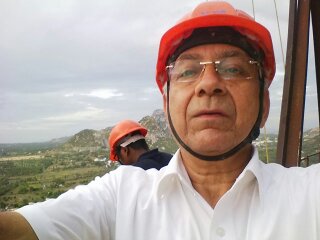 Name: Bhaskar Agate - Age 70 yrs.Education   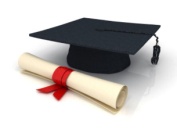 1971 Post graduate in Physical Chemistry from Rani Durgavati Vishwavidyalay Jabalpur.1973 Cement Engineer in (Mechanical, Electrical, Welding, Automobile and Chemical) for cement plants from Sumant Mulgaonkar  Engg. Institute of ACC Ltd. Kymore Dist. Jabalpur Madhya Pradesh.. 1985 Completed 4 Weeks Cement Technology training at France Lafarge Plants (LaMalle, Lexose & LaCourne) and 8 Weeks trg,at ACC Shahabad Plant.1990’s Unit based Industrial Engg. From National Institute of Industrial Engg. Powai Mumbai.2000 Japanese Institute of Plant Management (JIPM) Correspondence course on work place improvement2008 onwards PhD Thesis proof reading for eligible Asst. Professors of any university (Completed 3 Phd Thesis under Pune, Aurangabad and Nagpur Universities) Back ground Former:  1. Dy.Gen.Manager Tech.ACC ( Holcim) S.& W. Regional Office Pune India, 2. Technical Adviser to AIMIL Ltd. New Delhi, 3. Cement Sector Process Expert – Empanelled BEE New Delhi for PAT Cycles 2015 & 2019 (Perform, Achieve and Trade) for monitoring and verification of Cement Plants.4. Visiting Faculty at Balaji Institute Yeravda and SIMCA & SYMBOISIS Hijawadi – Subjects: (a)  Operations Management, (b) Negotiating Skill and Industrial Engg. Work study & Method Study in 1990s and 2008 respectively.5. Guest Faculty at (MIT) Massachusetts Institute of Technology– Cambridge USAPresent: Trainer/Guest-Visiting Faculty & PhD. Thesis proof reader; at YCMOU Kothrud Management Institutes Pune, (Maharashtra), for MBA Semesters – Topics,Operations Management Research & Communication Methodology and Business Ethics and Corporate GovernanceAmazon Mechanical Turk Worker. Worked in Cement factories of ACC LTD. over 40 years spread across India from East to West & North to South at different levels as well as in different disciplines of management including Corporate ACC Thane - Mumbai & ACC Regional office Canaught Place Pune. Looked after Operation & Maintenance of Plant & Mines, Construction Project expansion, Quality & Process Control, Productivity Optimization (Fuel & Power) Studies, Implementation of Quality Systems (ISO 9000) as well as API (American Petroleum Institute) for Oil well Cement, Environment Management System (EMS14001).Conducted number of in house technical and management Workshop Trainings for mgt. staff & workers of ACC Plants (Kymore, Lakheri, Gagal, Madukkarai, Wadi & Thodebhavi), Votaratium Cement Plant SDCC Jamnagar and Reliance Butibori Grinding Plant Nagpur.Production Planning -Module implementation under SAP (Systems, Applications and Products in data processing) from ACC corporate level Mumbai.Prepares Power point presentations for individuals. Publications & visits1985: Visited Lafarge Cement Plants of France (La-Malle, Lexos & La-courne) under Productivity Optimization Study of ACC Plants.1992: Attended 9th International Congress on the Chemistry of Cement held at New Delhi 23-28th Nov.1998: Published paper on "Quality Control in cement Plant" - Sixth International Seminar on Cement & Building Material; New Delhi.2007-08: Visited Saraburi Siam City Cement Plant Bangkok, Thailand to understand Production Planning (PP) Module implementation under SAP from corporate level to ACC’s Cement Plant across the country.2010: Published Paper in UK Magazine- International Cement Review - Aug.2010 on "Quality Control of Clinker".2011: Published Paper in Konstruction, Konweek 19092011 :Digital Edition Mumbai2012: 14th INBUSH Indian Cement Industry – Real plant case study “Should the Cement Plant be closed?” presentation at Amity,Noida (India) – Paper published.2012-13: Visited Harvard & MIT – Cambridge Boston USA – Addressed MIT Researchers on Cement Properties and Quality Control.2014: IBSCON 07th March Real case study presentation “Production Planning (PP) Module experience in Cement Industry” Amity Noida (India) – Paper published.2015: (1) Presented Real case study paper Cement Industry Big data & SAP Solution Production Planning (PP) - Module Experience” at HNIMR Pune for their National Conference held on 30-31st Jan.2015 (2) Paper published & presented title “Business Sutra”- Analytical Tools for Performance Improvement for International Conference on Business Sutras for competitive era.13th -14th  Feb.15 at HNIMR for Women Pune (3) Paper published (Innovative Approach to Problem Solving) at SIMCA Narhe Pune2016 : An Article captioned “Shaping Manpower Development” published in Indian Cement Review Magazine – 30th Anniversary Special Edition 2016. Honours/RecognitionsApril 2015: Technical Adviser to AIMIL New Delhi to design and conduct  Training programme on Cement under their Pathshala Scheme for Civil Enggineering students and professionals.July 2015: Conducted 2 Days workshop on Cement Properties, Quality, Process Control & Methodology of Pyro processing Optimization at Digvijay Cement Co.Ltd.(Votaratium), Digvijaygram Jamnagr (Gujrat) India.August 2015: Associated with GSH Services Chennai and Ahmedabad certified energy auditors as Process Expert for monitoring and verification of PAT (Perform, Achieve and Trade) Base line year 2007-10 and Assessment Year 2014-15 Thermal & Electrical energy audit of 5 India Cements Plants viz. Yeraguntalla, Chilamkur, Malkapur, Salem(Sankari) and Ariyalur (Dalavoi) – Tamilnadu,Andhra Pradesh, Telangana.October 2015: Conducted 1 day Workshop on Business Communication for BBA & B.Com.Students of Maharashtra Institute of Management Jabalpur (M.P.) Jabalpur (India)December 2015: Conducted 1 day Workshop on Cement for AIMIL Ltd. Technical staff at Washi Navi MumbaiJan.2016: Conducted Workshop on Confidence Building through Personality Development for ACC-DAV School Teachers of Wadi (Karnataka).So far more than 200 teachers benefitted. Alkali-Silica Reaction in Cement concrete studied with Mr.Ramesh Bhatwadekar Head of Aggregates Operations Holcim in Malaysia as one of the co-authors with him.Feb.16 Training Initiatives for workmen at Reliance Cement Co.Pvt.Ltd. Butibori Nagpur2017 : Registered with Amazon.com Worker and Cresendo TranscriptionistOct.2018: Conducted 2 Days 9-10th Workshop at Lafarge NUVOCO Arasmeta Cement Plant Chattisgarh on Pyroprocessing and Process Optimization for Cement Control Room Operators.Feb.2019: Conducted 7-8th Workshop at Votorantim Shri Digvijay Cement Plant Jamnagar on Pyroprocessing and Process Optimization for Cement Control Room Operators. April to July 2019 Empanelled (BEE) Bureau of Energy Efficiency Cement Sector Expert for PAT (Perform, Achieve and Trade) monitoring and verification of Cement Sector with Atria Power Energy Services B’glore India Completed PAT 2019 audit for Vasavdatta. Heidalberg, Kesoram and Lafarge-Holcim group ACC Plants viz. Tikaria, Jamul, Bargarh, Wadi, Lakheri, Madukkarai, Gagal1 and Gagal 2.August – Dec., 2019: Looking forward to associate with ULTRTECH Hirmi Cement Plant Chasttisgarh in imparting training to their 1st line and middle level management Technical staff as per their requirement.Address: Building I-401 Vasant Vihar Towers, Baner 411045 Pune, M: 9096832830 EMaii: bhaskar.agate@gmail.com